Name: Usama JamalID: 12573Final term AssignmentSubject: Basic electronicInstructor: M Khalid HamidDate: 25/06/2020Q1a. An unloaded zener regulator has a source voltage of 24 V, a series resistance of 470 Ω, and a zener voltage of 15 V. What is the zener current?ANS: let Consider Zener current formula           = (Source Voltage)-(Zener Voltage)                        Resistance          = 24-15              470          = 9            470        Zener Current  =0.01914 ANSWER b. If the zener diode is disconnected in the following figure, what is the load voltage?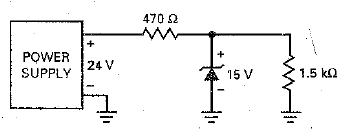 ANS: GivenV3=24vV2=15v Rs=470 ohmRl=1.5k ohmVl=(Rl/(Rs+Rl))Vs  (Voltage Divider Formula)Vl=[1.5 k ohm/(470 ohm+1.5k ohm)]24vVl=18.27vThe load voltage is 18.27vQ2: 	Draw a set of collector curves for BJT Transistor. Then using these curves show where the four operating regions of a transistor are located?ANS:	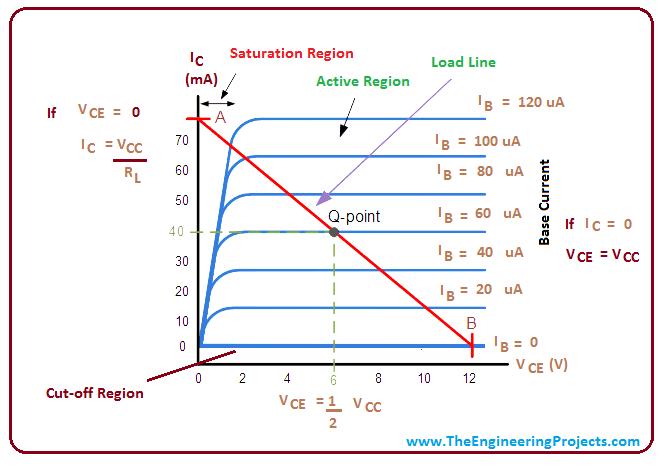 Active region:                    The curves would ideally be horizontal straight lines, indicating that the collector behaves as a constant current source independent of the collector voltage Saturation region:                    Saturation region, which is highly nonlinear and is not usable for amplification.Cut off region:                 The cutoff region of operation occurs for base currents near zero. In the cutoff region, the collector current approaches zero in a nonlinear manner and is also avoided for amplification applications. Q.3 Draw and explain Transistors connected in the following configurations.Common emitterIn electronics, a common-emitter amplifier is one of three basic single-stage bipolar-junction-transistor amplifier topologies, typically used as the voltage amplifier. In this circuit the base terminal of the transistor serves as the input, the collector is the output, and the emitter is common to both, hence its name. The analogous FET circuit is the common-source amplifier, and the analogous tube circuit is the common-cathode amplifier.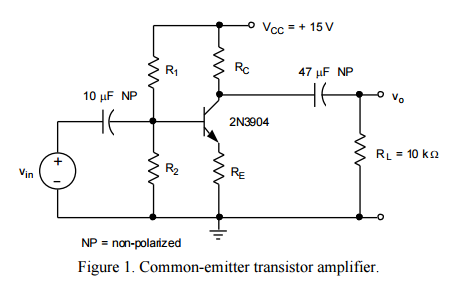 Common collectorIn electronics, a common collector amplifier is one of three basic single-stage bipolar junction transistor amplifier topologies, typically used as a voltage buffer. In this circuit the base terminal of the transistor serves as the input, the emitter is the output, and the collector is common to both, hence its name. The analogous field-effect transistor circuit is the common drain amplifier and the analogous tube circuit is the cathode follower. 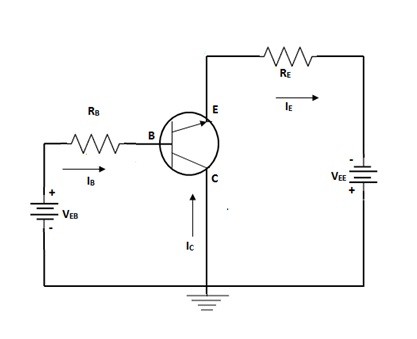 Common baseIn electronics, a common-base (also known as grounded-base) amplifier is one of three basic single-stage bipolar junction transistor (BJT) amplifier topologies, typically used as a current buffer or voltage amplifier.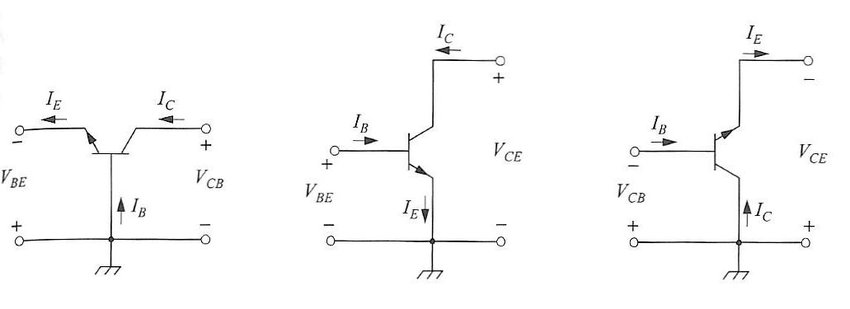 Q4:	Draw an E-MOSFET showing the p and n regions, then explain the off and on action?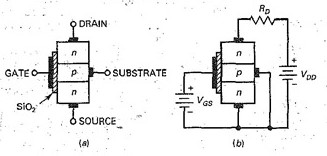 ANS: The depletion-mode MOSFET was part of the evolution toward the enhancement~ mode MOSFET, abbreviated E-MOSFET. Without the E-MOSFET, the personal computers that are now so widespread would not exist. The Basic Idea Figure 14-Sa shows an E-MOSFET. The p substrate now extends all the way to the silicosis dioxide. As you can see, there no lolled is an n channel between the source and the drain. How does an E-MOSFET work? Figure 14-8b shows normal biasing polarities. \When the gate voltage is zero, the current between source and drain is zero. For this reason, an E-MOSFET is normally off when the gate voltage is zero. The only way to get Current is with a positive gate voltage. When the gate is positive, it attracts free electrons into the p region. The free electrons recombine with the holes next to the Silicon dioxide. When -_the gate voltage is positive enough, all the holes. touching the silicon dioxide 'are filled and free electrons begin to flow from the source to the drain. The effect is the same as creating a thin layer of n type material next to the silicon dioxide. This thin conducting layer isQ5:	List and compare the advantages and disadvantages of BJT and FET amplifiers.ANS: Advantages of BJT: They have a better voltage gainThey have a high current densityThey have a low forward voltage It can be operated in low to high power applicationBJT has a large gain bandwidthBJT shows better performance at high frequencyDisadvantages of BJT:BJT has a low thermal stabilityBJT is most effective by radiationBJT has more noise producedBJT has a low switching frequencyBJT has a very complex controlThe switching time is not very fast compared to a high alternating frequency of current and voltage Advantages of FETsThey are devices controlled by voltage with a very high input impedance (107 to 1012 ohms)FETs generate a lower noise level than the Bipolar Junction Transistor (BJT)FETs are more stable than BJT with temperatureFETs are easier to manufacture than the BJT, because they require fewer steps to be built and they allow more integrated devices in the same ICFETs behave like resistors controlled by voltage for small drain-source voltage valuesThe high input impedance of FET allows them to withhold loads long enough to allow its usage as storage elementsPower FETs can dissipate higher power and can switch very large currentsDisadvantages of FETsFETs have a poor frequency response due to its high input capacitanceFETs have a very poor linearity, and generally they are less linear than Bipolar Junction TransistorFETs can be damaged due to the static electricityb. Explain what happens when drain current starts to increase through a power FET.ANS: The EMOSFET in high power applications is called power FET. When the current increases through FET power it reaches the saturation current ld(sat)· Beyond this point, the device is biased in the holmic region. Therefore, ld cannot increase, even though Vgs increases. To ensure hard saturation, a gate voltage of Vgs(on) well above Vgs(th) is used.